Krąg tematyczny: Tajemnice książek.TEMAT: JAK POWSTAJE KSIĄŻKA.Pierwszą propozycją może być przedstawienie dziecku krótkiej prezentacji na temat jak powstają książki oraz co było wcześniej:https://www.youtube.com/watch?v=5dHmwZRQ0FI Następnie rodzic może dokonać  analizy głosek nazw zawodów związanych z powstaniem książek: a-u-t-o-r, r-e-d-a-k-t-o-r, g-r-a-f-i-k, d-r-u-k-a-rz.Dziecko może wskazać ilustracje ( KZ str 66-67 lub zdjęcie poniżej) może określić, jakie czynności wykonuje ta osoba w procesie powstawania książki.Można zaproponować dziecku, aby dokonało analizy głosek i sylab niektórych czasowników, np. pisanie, rysowanie, drukowanie, czytanie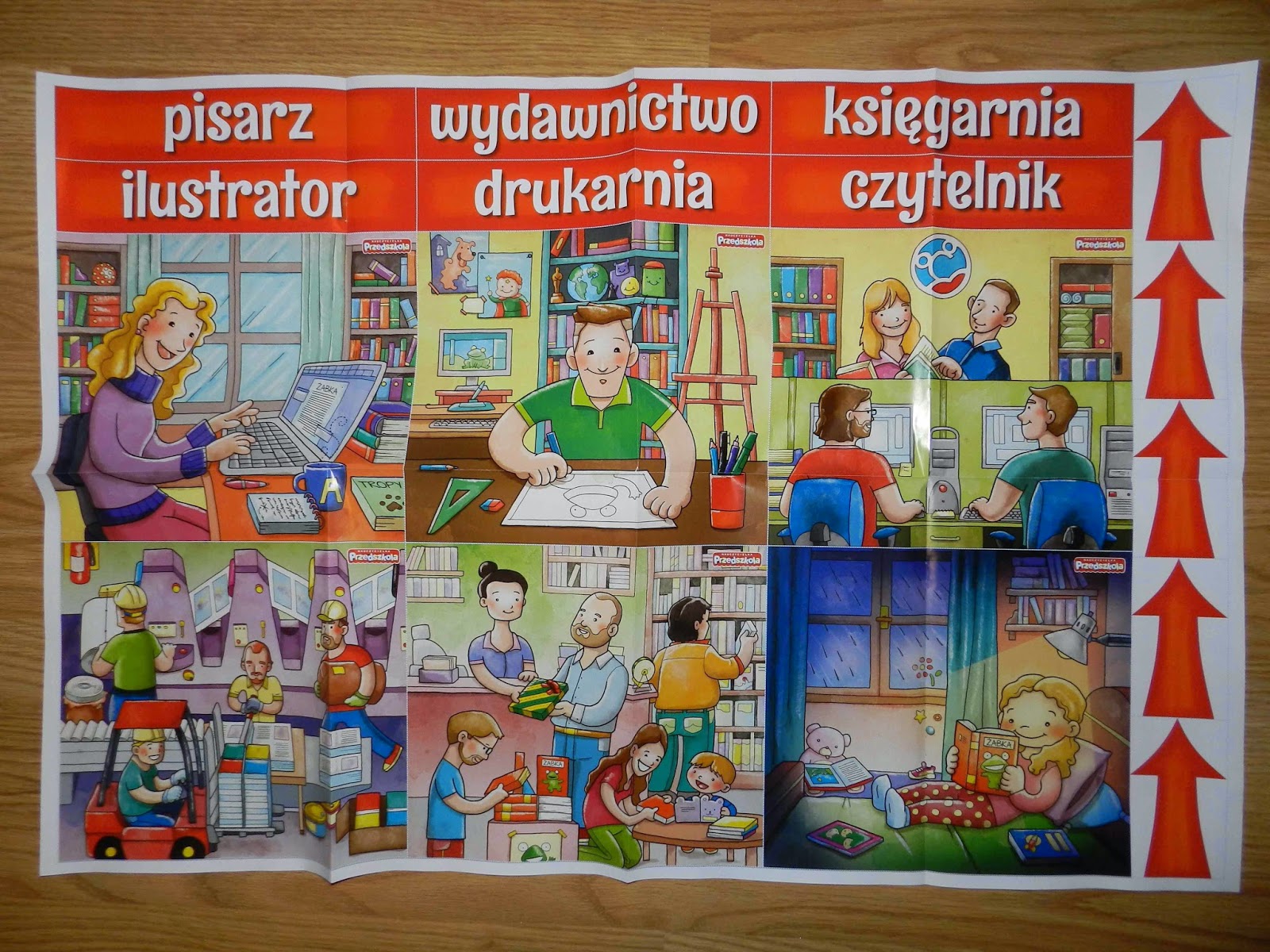 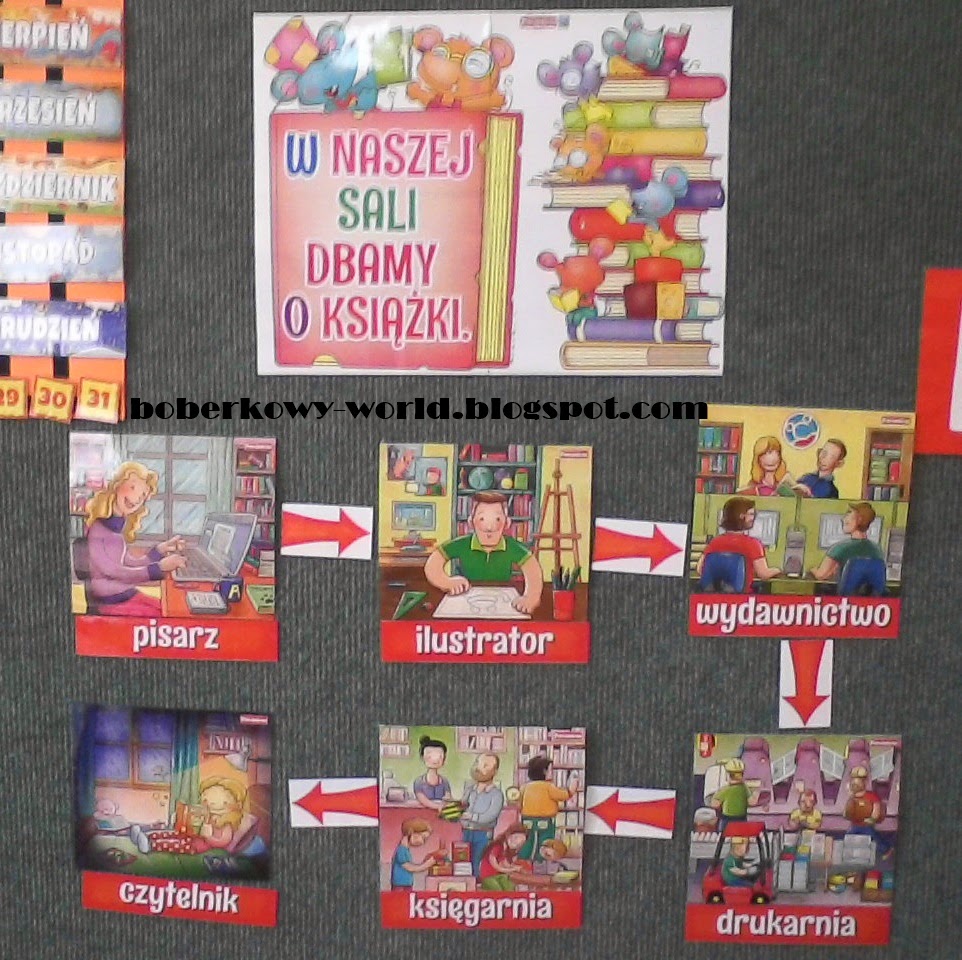 Kolejną propozycją może być praca plastyczna „Moja książeczka”:Rodzic może połączyć ze sobą kilka kartek . Na pierwszej stronie dziecko może napisać tytuł wymyślonej książki oraz autora, czyli swoje imię i nazwisko. Na następnych stronach stworzyć historyjkę obrazkową znanej już bajki, baśni lub wymyślić własną.